OSNOVNA ŠKOLA MANUŠ-SPLITVukovarska 1121000 SplitSplit, 25. ožujka 2024. g.POZIV ZA DOSTAVU PONUDAZA PREDMET JEDNOSTAVNE NABAVE:OPREMA ZA ŠKOLSKU KUHINJURedni broj nabave: 11/2024Sukladno čl. 15. Zakona o javnoj nabavi („Narodne novine“ br. 120/16) za jednostavnu nabavu robe do 26.540,00 odnosno radova do 66360,00 kn (bez PDV-a), naručitelj nije obvezan provoditi postupke javne nabave, te upućujemo Poziv za dostavu ponude za predmet nabave: oprema za kuhinju, sukladno traženim uvjetima i zahtjevima iz sadržaja ovog Poziva koji predstavljaju osnovne elemente za izradu ponude:1. Podaci o naručitelju:Osnovna škola  Manuš-Split,SplitOIB: 83648856443Vukovarska 11, 21000 Splittel. 021/346-618e-mail: ured@os-manus-st.skole.hr2. Predmet nabave: Oprema za školsku kuhinju3. Procijenjena  vrijednost nabave:Jednaka ili manja od 26.540,00€ bez PDV-a.                                    4. Način realizacije nabave:Izdavanje narudžbenice ili potpisivanje ugovora5. Rok isporuke:Početak isporuke – odmah po završetku poziva6. Mjesto isporuke:Osnovna škola Manuš-Split, Split, Vukovarska 11, 21000 Split7. Rok trajanja ugovora:Do realizacije8. Rok za dostavu ponuda:Osam (8) dana od dana objave odnosno upućivanja poziva9.  Način dostave i sadržaj ponude:Ponuda se dostavlja e-mailom na adresu: ured@os-manus-st.skole.hrDo isteka roka za dostavu ponude ponuditelj može dostaviti izmjenu i dopunu ponude, koju dostavlja na isti način kao i osnovnu ponudu.Ponuda mora sadržavati:1. Popunjeni Ponudbeni list (Prilog br. 1) koji je sastavni dio ovog Poziva2. Isprava o upisu u poslovni, sudski (trgovački), strukovni, obrtni ili drugi odgovarajući registar ili odgovarajuću potvrdu - ne stariju od 3 mjeseca od dana slanja ovog poziva,3. Popunjeni Troškovnik po svim stavkama predmeta nabave koji je sastavni dio ovog Poziva (obrazac u Prilogu br. 2).10. Kriterij za odabir ponude:Kriterij za odabir ponude je ekonomski najpovoljnija ponuda.11. Rok za donošenje Obavijesti o odabiru/poništenju:O ishodu postupka nabave ponuditelji se obavještavaju u roku od 10 dana od dana isteka roka za dostavu ponuda.Prilog 1. obrazac-  Ponudbeni listPrilog 2. obrazac – Troškovnik                                                                                           Ravnateljica :                                                                                             ____________________Marita Guć, prof.KLASA: 406-03/24-01/17                                                                                                                                        URBROJ: 2181-1-278-01/03-24-1                                                                                                           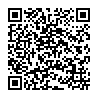 